Assessment 2 Instructions: Applying Research Skills Top of FormBottom of FormContentPrintCreate a 3-5-page annotated bibliography and summary based on your research related to best practices addressing one of the health care problems or issues in the Assessment Topic Areas media piece faced by a health care organization that is of interest to you.How do you approach a problem or issue within your organization? How often do you need credible information to solve a personal or professional problem? Credible information is information that is trustworthy. One of the best sources for credible information is the professional literature of the field you are studying; in your case, health care. Professional literature is research that has been written and reviewed by other people in your field.The following resources can help you as you complete your research and seek out professional literature on a health care topic.Gennaro, S. (2016). Why write? Journal of Nursing Scholarship, 48(2), 117.U.S. National Library of Medicine, National Institutes of Health. (n.d.). Evidence-based practice and health technology assessment. Retrieved from https://hsric.nlm.nih.gov/hsric_public/topic/evidence_based_practice/Rollins, J. A. (2017). Healthcare: It’s "So complicated." Pediatric Nursing, 43(2), 58, 102.IntroductionIn your professional life, you will need to find credible evidence to support your decisions and your plans of action. You will want to keep abreast of best practices to help your organization adapt to the ever-changing health care environment. Being adept at research will help you find the information you need. For this assessment, you will review the Assessment Topic Areas media piece and select one of the health care problems or issues to research a current health care problem or issue faced by a health care organization that is of interest to you. Demonstration of ProficiencyBy successfully completing this assessment, you will demonstrate your proficiency in the course competencies through the following assessment scoring guide criteria:Competency 1: Apply information literacy and library research skills to obtain scholarly information in the field of health care. Identify academic peer-reviewed journal articles relevant to a health care problem or issue and describe the criteria used for the literature search.Competency 2: Apply scholarly information through critical thinking to solve problems in the field of health care. Assess the credibility and relevance of information sources.Summarize what was learned from developing an annotated bibliography.Analyze academic peer-reviewed journal articles using the annotated bibliography organizational format.Competency 4: Write for a specific audience, in appropriate tone and style, in accordance with Capella's writing standards. Summarize a health care problem or issue and describe a personal interest in it and experience with it.Write clearly and logically, with correct use of spelling, grammar, punctuation, and mechanics.Write following APA style for in-text citations, quotes, and references.InstructionsNote: The requirements outlined below correspond to the grading criteria in the scoring guide. At a minimum, be sure to address each point. In addition, you are encouraged to review the performance-level descriptions for each criterion to see how your work will be assessed.For this assessment, research best practices related to a current health care problem. Your selected problem or issue will be utilized again in Assessment 3. To explore your chosen topic, you should use the first two steps of the Socratic Problem-Solving Approach to aid your critical thinking.Socratic Problem-Solving ApproachThe Socratic Method is a teaching style in which teachers ask students questions designed to stimulate more complete thinking and deeper insight. It also relates to the steps of performing scientific research. When the Socratic approach is applied, students are prompted to look more closely at your ideas, question your assumptions and accepted premises, and view your choices through a rigorous lens.Apply the Socratic approachApplying the Socratic approach to problem solving helps you identify gaps and improve your thinking when writing papers or completing projects. The questions may be used to spark new insights when responding to discussion topics and posts.Identify the elements of the problem, issue, or question Analyze, define, and frame the problem, issue, or question Consider solutions, responses, or answers Choose a solution, response, or answer Implement your choice Evaluate the results Socratic problem-solving referencesPaul, R., & Elder., L. (2006) The miniature guide to critical thinking concepts & tools (4th ed.). Dillon Beach, CA: The Foundation for Critical Thinking.Wertheim, E. G. (n.d.). A model for case analysis and problem solving. College of Business Administration, Northeastern University. Retrieved August 7, 2007, from http://web.cba.neu.edu/ewertheim/introd/cases.htm (Material no longer available at this link.)View the Assessment Topic Areas media piece and select one of the health care problems or issues in the media piece to research. Write a brief overview of the selected topic. In your overview: Summarize the health care problem or issue.Describe your interest in the topic.Describe any professional experience you have with this topic.Identify peer-reviewed articles relevant to health care issue or problem. Conduct a search for scholarly or academic peer-reviewed literature related to the topic and describe the criteria you used to search for articles, including the names of the databases you used. You will select four current scholarly or academic peer-reviewed journal articles published during the past 3–5 years that relate to your topic. Use keywords related to the health care problem or issue you are researching to select relevant articles.Assess the credibility and explain relevance of the information sources you find. Determine if the source is from an academic peer-reviewed journal.Determine if the publication is current.Determine if information in the academic peer-reviewed journal article is still relevant.Analyze academic peer-reviewed journal articles using the annotated bibliography organizational format. Provide rationale for inclusion of each selected article. The purpose of an annotated bibliography is to document a list of references along with key information about each one. The detail about the reference is the annotation. Developing this annotated bibliography will create a foundation of knowledge about the selected topic. In your annotated bibliography: Identify the purpose of the article.Summarize the information.Provide rationale for inclusion of each article.Include the conclusions and findings of the article.Write your annotated bibliography in a paragraph form. The annotated bibliography should be approximately 150 words (1–3 paragraphs) in length.List the full reference for the source in APA format (author, date, title, publisher, et cetera) and use APA format for the annotated bibliography. Make sure the references are listed in alphabetical order, are double-spaced, and use hanging indents.Summarize what you have learned from developing an annotated bibliography. Summarize what you learned from your research in a separate paragraph or two at the end of the paper.List the main points you learned from your research.Summarize the main contributions of the sources you chose and how they enhanced your knowledge about the topic.Additional RequirementsYour assessment should also meet the following requirements:Length: 3–5 typed, double-spaced pages, not including the title page and reference page.Font and font size: Times New Roman, 12 point.APA template: Use the APA Style Paper Template [DOCX] as the paper format and the APA Style Paper Tutorial [DOCX] for guidance.Written communication: Write clearly and logically, with correct use of spelling, grammar, punctuation, and mechanics.Content: Provide a title page and reference page following APA style.References: Use at least four scholarly or academic peer-reviewed journal articles.APA format: Follow current APA guidelines for in-text citation of outside sources in the body of your paper and also on the reference page.RUBRICS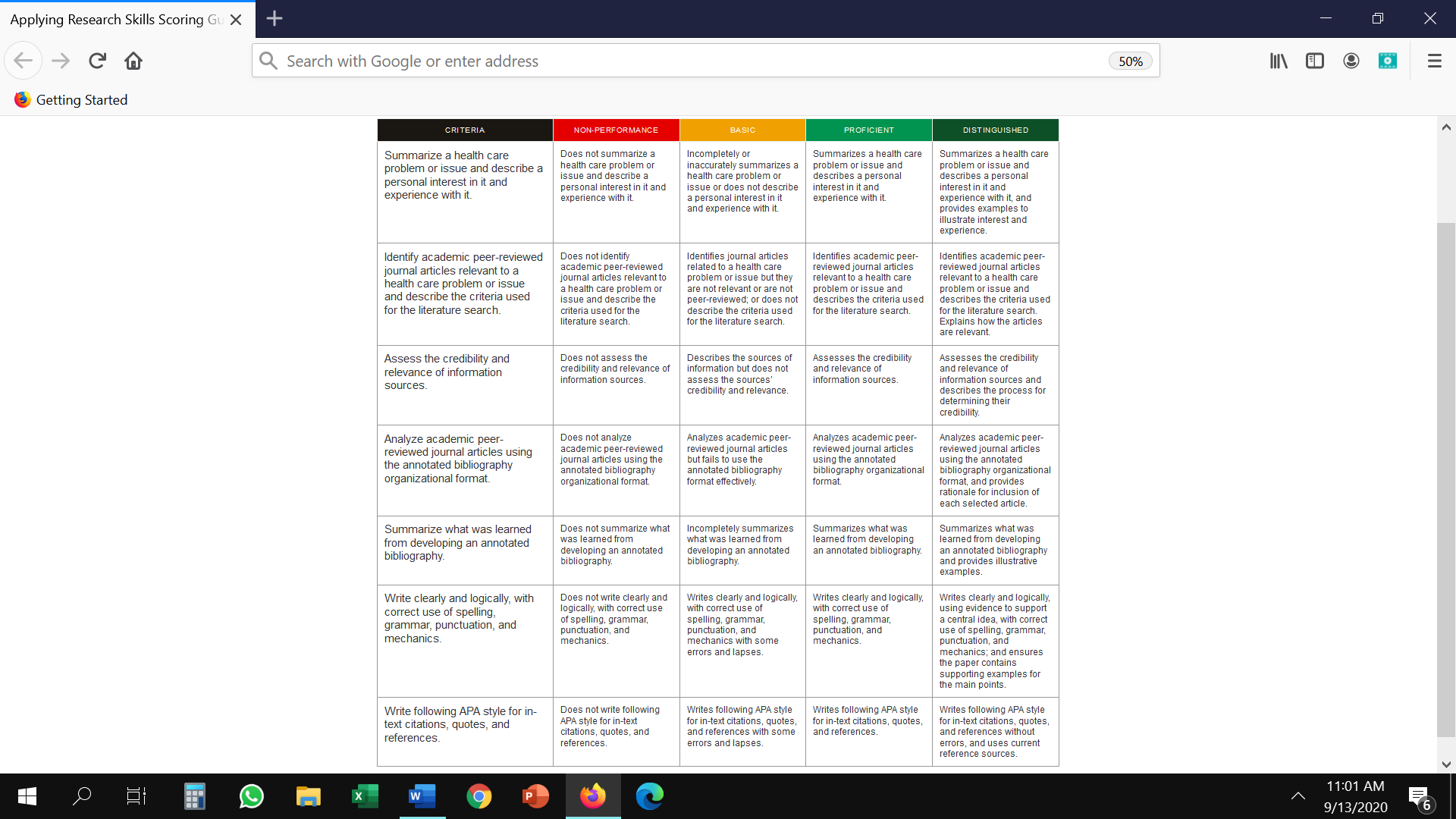 